1050 Commonwealth Ave. Office Space for Lease:Property Description:1050 Commonwealth Ave. Boston, MA
9,000 - 13,500 s/f (the entire 2nd floor) office suites located on the 2nd floor of a professional office building overlooking Commonwealth Avenue.Great Location:Directly on MBTA green line. Star market and Boston University all within walking distance.
Includes:21+ off street parking spaces located in the rear parking lot, plus on-street parking is available.
Freight and passenger elevator.

*Professional office use only please*

Available November 1, 2012.Please email: Josh@WalcottCorp.com or call 617-277-3907.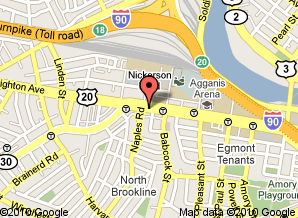 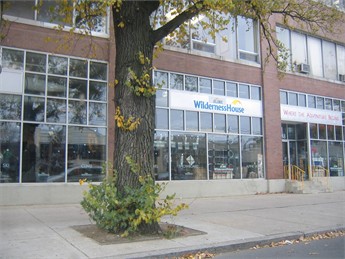 